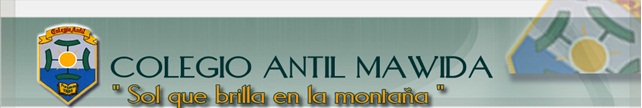 LISTA DE  MATERIALES DE ESTUDIOS   2020
Nivel: 2° Año  de Enseñanza  Básica.Sectores de AprendizajeLENGUAJE-1 Cuaderno Matemática universitario 100 hojas 5 x5 mm (Forro rojo). -1 Diccionario escolar.- .Cuaderno de caligrafía Santillana 2ºbásico.-Lectópolis letra B, comprensión lectora de Santillana.
INGLÉS- 01 cuaderno universitario 100  hojas con (Forro blanco).
  MATEMÁTICA- 1 Cuaderno Matemática  universitario 100 hojas (7 mm) cuadriculado (Forro azul).- 1 regla de 20 cm (con nombre)
CIENCIAS NATURALES- 1 Cuaderno Matemática universitario 100 hojas (Forro Verde). HISTORIA Y GEOGRAFÍA Y CIENCIAS SOCIALES  - 1 cuaderno Matemática universitario 100 hoja (Forro amarillo).                          RELIGIÓN:- 1 Cuaderno Matemática universitario 100 hojas (Forro rosado).EDUCACIÓN ARTÍSTICA:- 1 croquera tamaño carta.EDUC. MUSICAL :- 1 Cuaderno Matemática college de 100 hojas (Forro celeste).
- 1 teclado o metalófono cromático.TECNOLOGIA:- 1 cuaderno Matemática  universitario de 100 hojas (Forro morado).EDUCACIÓN FÍSICA- Buzo del colegio. - Bolso de aseo con toalla, peineta, jabón, etc. (marcado)MATERIALES:1 caja de lápices de cera      (12 colores)1 caja de lápices pastel seco  (12 colores)3 pegamentos en barra  (Grande)4  paquetes de papel lustre1 témpera de 12 colores1 témpera metálica 6 colores2 pinceles biselado  (1 grueso - 1 delgado)2 cajas de plasticina de 12 colores.1 block de cartulina española1 block de cartulinas de color1 block de goma eva glitter con adhesivo.3 plumones para pizarra (1 azul,1negro y 1 rojo )2 block medio Nº 991  cinta adhesiva embalaje1 caja de lápices scripto1 cola fría (chica)1 tijera punta roma1 cinta adhesiva de papel1 paquete de palos de helados de colores1 caja de lápices de 12 colores. 1 set de stickers motivacionalesNota:1 Estuche con todo lo necesario para trabajar con el alumno/a 
(Lápiz grafito,  lápiz bicolor, goma, sacapuntas con receptor, tijera, lápices de colores, pegamento en barra, regla, etc.) Los materiales del estuche deben venir todos marcados y ser revisados periódicamente.      Los cuadernos  y  textos deben venir marcados en la portada con  nombre, apellido y curso.Los materiales solicitados para artes se deben enviar según requerimiento del docente.LECTURA COMPLEMENTARIAAUTORTITULOEDITORIAL SUGERIDAMES DE EVALUACIONMaría Luisa SilvaEl gorila RazánAlfaguara InfantilABRILPaula VásquezVeo, veo Planeta lector.MAYOMauricio Paredes¡Ay cuánto me quiero!Alfaguara.JUNIOMyriam YagnamTomás el elefante que quería ser perro salchichaZig-zag lectorcitosAGOSTORosario FerréEl medio pollitoAlfaguaraSEPTIEMBREMicaela ChirifA dormir NicolásPequeño astonautaOCTUBREAna María IllanesAmigos en el bosque.AlfaguaraNOVIEMBRE